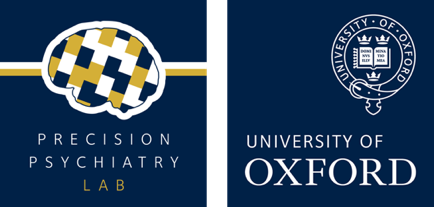 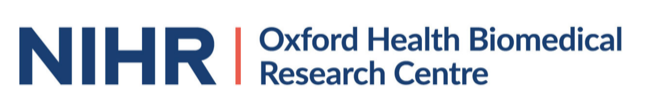 Gebelik ve perinatal dönem - COVID-19 salgını bağlamında gebelikte ve perinatal dönemde ruh sağlığı sorunlarının değerlendirilmesi ve yönetimiSorular, ana başlıklara bölünmüş ve belirli konuları kapsayan gruplar halinde düzenlenmiştir. Okuyucular elbette yalnızca ilgi alanlarına odaklanabilir, ancak yanıtlar birbirini tamamladığından ve birbiriyle örtüştüğünden, o grup içindeki tüm soruların yanıtlarını okumanızı öneririz.Tablolar Dr Simone Vigod, (Chief, Department of Psychiatry, Women’s College Hospital and Associate Professor, Department of Psychiatry, Faculty of Medicine, University of Toronto), Dr Batya Grundland  (Assistant Professor, University of Toronto, Family Physician at Women's College Hospital and Mount Sinai Hospital Toronto), Dr Armando D’Agostino and Dr Barbara Giordano, (University of Milan), Prof Louise M Howard (Professor in Women's Mental Health and Consultant Perinatal Psychiatrist, Kings College London) and Dr Giles Berrisford (FRCPsych, National Specialty Advisor for Perinatal Mental Health NHSE/I, Deputy Medical Director BSMHF) ‘ın katkıları ve önerileri ile oluşturulmuştur. Kendilerine bu tabloların hazırlanmasındaki katkı ve önerileri için teşekkür ederiz.Bu belge “How to assess and manage mental health issues in pregnancy and the perinatal period in the context of the COVID-19 pandemic” başlıklı kılavuzun Türkçe tercüme ve adaptasyonu niteliğindedir. https://oxfordhealthbrc.nihr.ac.uk/our-work/oxppl/pregnancy-and-the-perinatal-period/ Ayşe KurtulmuşKlinik soruKılavuzMaternal ruh sağlığıMaternal ruh sağlığıİngilizce konuşulan ülkelerdeki tüm kaynaklar sistematik bir şekilde taranmış olmasına rağmen (ayrıntılar için eke bakın), maternal ruh sağlığı ile ilgili halihazırda mevcut olan kılavuzların çoğunun tek bir ülkeden (Birleşik Krallık) ve belirli kuruluşlardan (örneğin, RCPsych ve RCOG) geldiğini lütfen unutmayın. Gelişmeler ışığında, yeni kaynakları taramaya ve tabloyu güncellemeye devam edeceğiz. Farklı ülke ve kuruluşların kılavuzları yayınlandıkça onları da tabloya ekleyeceğiz. Lütfen bize geri bildirimde bulunmaktan çekinmeyin (veya gerektiğinde temel verilerle ilgili detaylı bilgi almak için sistematik derlemelere başvurun): ayrıntılar web sitemizin giriş sayfasında yer almaktadır.İngilizce konuşulan ülkelerdeki tüm kaynaklar sistematik bir şekilde taranmış olmasına rağmen (ayrıntılar için eke bakın), maternal ruh sağlığı ile ilgili halihazırda mevcut olan kılavuzların çoğunun tek bir ülkeden (Birleşik Krallık) ve belirli kuruluşlardan (örneğin, RCPsych ve RCOG) geldiğini lütfen unutmayın. Gelişmeler ışığında, yeni kaynakları taramaya ve tabloyu güncellemeye devam edeceğiz. Farklı ülke ve kuruluşların kılavuzları yayınlandıkça onları da tabloya ekleyeceğiz. Lütfen bize geri bildirimde bulunmaktan çekinmeyin (veya gerektiğinde temel verilerle ilgili detaylı bilgi almak için sistematik derlemelere başvurun): ayrıntılar web sitemizin giriş sayfasında yer almaktadır.1a.  COVID-19 sürecinde maternal ruh sağlığı yönetimi hakkında genel öneriler[link1]
[link2]
[link3]Birleşik Krallık için öneriler, Royal College of Psychiatrists (Kraliyet Psikiyatristler Koleji), Royal College of Obstetricians and Gynaecologists (RCOG- Kraliyet Kadın Hastalıkları ve Doğum Uzmanları Koleji) ve NHS England and Improvement tarafından geliştirilmiştir:Genel anksiyete, endişe ve stres düzeyleri:Pandemi, toplum genelinde anksiyete düzeylerinde artışa neden olacaktır ve muhtemelen bu artış gebe kadınlar için daha da fazla olacaktır.Bu kaygıların COVID-19'un kendisi; geniş aile ve arkadaş desteğinin azalmasına neden olan sosyal izolasyonun etkisi; hane halkı gelirlerinin azalma olasılığı ve antenatal sağlık hizmetleri dahil olmak üzere sağlık hizmetlerinde ortaya çıkacak olası değişiklikler ile ilgili olması muhtemeldir.Bu zorlukların farkında olmak, ilişkili anksiyeteyi kontrol altına almaya yardımcı olabilir.Ebelik (veya maternite) hizmetlerine erişimin sürdürülmesi, kaygı ve strese yönelik kendi kendine yardım kaynaklarına erişim sağlanması ve kişilerin gerektiğinde İngiltere'deki IAPT (Improving Access to Psychological Therapies)  hizmetlerine veya diğer ülkelerdeki eşdeğerlerine başvurabilmesi bu konuda fayda sağlayabilir.Ruhsal Hastalıklar:Gebelik sürecinde ruhsal hastalık atakları sık görülür ve her 5 gebeden 1'ini etkiler.Bu ruhsal hastalıklar, hafif anksiyete ve depresyondan şiddetli duygudurum bozuklukları ve psikoza kadar çok çeşitli klinik tabloları içermektedir.Sosyal stres dönemlerinde hastalık ataklarının tetiklenmesi daha muhtemeldir. Hastaların değerlendirilmesi ve yönetimi:Hafif anksiyete/depresyon semptomları için, kişinin geçmişte yaşadığı benzer semptomlara yardımcı olduğu bilinen müdahalelerden (örneğin yaşam tarzı değişiklikleri ve davranışsal müdahaleler) veya ruh sağlığı için faydalı olduğu gösterilen kanıta dayalı stratejilerden (örneğin, günlük rutinleri sürdürmek, arkadaşlarla buluşmak, doğum öncesi gruplara katılmak) yararlanın. Bu müdahalelerin veya stratejilerin nasıl mevcut duruma uyarlanabileceğini düşünün, örn. teknolojiyi kullanarak arkadaşlarla ve aileyle iletişim kurmak ve sanal gruplara katılmak gibi.Gerekli hallerde, maternite hizmetlerini bilgilendirmeye devam edin. Böylece bu durumlarda ek öneri ve destek sağlanabilir.Görüşme tarzındaki değişikliğin, aile içi şiddete maruz kalan, güvenlik sorunu yaşayan, veya madde kötüye kullanımı olan kadınlar için değerlendirmeyi daha da zor hale getireceğini unutmayın (bkz. Bölüm 1f).Mevcut antenatal ve perinatal ruh sağlığı hizmetleri, farklı bir biçimde (bkz. Bölüm 1b) de olsa, halen faaliyet göstermektedir ve ek değerlendirme, öneri ve destek sunabilir.Postpartum psikoz, bipolar duygudurum bozukluğu tanısıyla veya geçmişte psikotik atak geçirme öyküsüyle doğrudan ilişkilidir. Risk grubundaki bu kişileri belirleyerek, doğum ve sonrası için gerekli planlamaları yapın. Benzer şekilde, daha önce psikoz öyküsü olan, postpartum erken dönemde ağır depresif bozukluğu olan veya süreğen ağır psikiyatrik hastalığı olan kadınları da belirleyerek, gerekli planlamaları yapın.Maternal ruhsal hastalıklar, anne ölümlerinin önde gelen nedenlerinden biri olmaya devam etmektedir. MBRRACE-UK (Mothers and Babies: Reducing Risk through Audits and Confidential Enquiries across the UK, https://www.npeu.ox.ac.uk/mbrrace-uk/reports), perinatal ruh sağlığı uzmanlarına hastaları acil olarak sevk etmeyi gerektiren bazı temel belirtileri listelemiştir: Ruhsal durumda son zamanlarda meydana gelen önemli değişiklikler veya yeni semptomların ortaya çıkmasıKendine zarar verme düşünceleri veya girişimleriAnne olarak yetersiz hissettiğine veya bebeğe karşı yabancılaştığına dair yeni ve süreklilik gösteren ifadelerAyrıca, MBBRACE-UK tarafından yayınlanan en son raporda, yüksek risk taşıyan olgular için yüz yüze değerlendirmenin kritik bir öneme sahip olduğu vurgulamaktadır. Yeni öneriler şunlardır:COVID-19 nedeniyle sağlık hizmetlerinde ortaya çıkan değişiklikler bağlamında, ruh sağlığı sorunları olan kadınların gerekirse yüz yüze de dahil olmak üzere uygun şekilde değerlendirilebilmesi ve perinatal ruh sağlığı hizmetlerine erişimlerinin sağlanabilmesi için triyaj süreçleri oluşturun.Perinatal ruh sağlığı hizmetleri son derece önemlidir ve bazı durumlarda yüz yüze görüşme yapılması gerekebilir. Kadın doğum ekibinin triyaj süreci ve klinik görüşmeye katılmaları önemlidir. Birden çok kez ruh sağlığı sorunları nedeniyle başvuruda bulunulması, rutin uygulamalardan bağımsız olarak, klinik görüşme gerektiren bir alarm işareti olarak görülmelidir.Güvenlik önlemlerinin (gerektiğinde kişinin güvenli bir yere götürülmesi de dahil olmak üzere) karantina gibi halk sağlığı tedbirleri bağlamında da uygulanması gerektiğini belirtecek şekilde yönergeleri güncelleyin.1b.  Antenatal ve perinatal ruh sağlığı hizmetleri[link1]Bu birimler aşağıdakileri uygulamaya devam etmelidir:Postpartum dönemde mortalite veya ağır morbidite riski yüksek olan kadınları belirleyin.Postpartum psikoz riski taşıyan ve/veya kompleks özellikteki vakalar için kapsamlı tedavi planları geliştirin.Gebelik sırasında ve riskin yüksek olduğu postpartum dönemde ek destek sağlanabilmesi için ağır ruhsal hastalık öyküsü olan tüm kadınları belirleyin.Toplum hizmetlerine yönelik yönergeler izlenerek, gebe kadınların toplum ruh sağlığı ekiplerince nasıl değerlendirildiği dikkatlice takip edilmelidir. Perinatal morbidite göz önünde bulundurulduğunda bu hizmetlerin çalışmaya devam etmesi önemlidir.Kadın doğum servisinden taburculuk öncesinde vaka bazında dikkatli bir risk değerlendirmesi yapılmalı ve ruhsal durumunda akut kötüleşme belirtileri gösteren veya ciddi güvenlik endişeleri olan kadınlar için taburculuk öncesi psikiyatrik değerlendirme istenmelidir.Durumu iyi olan ve stabil bir tedavi altında olan kadınlar, taburculuk için uygun olur olmaz bebekleriyle beraber taburcu edilmeli ve ertesi iş günü takip eden klinisyenleri veya perinatal tedavi koordinatörleri tarafından telefonla veya online görüşme ile değerlendirilmelidir.Perinatal hizmetler, eşlerin ve ailelerin erken teşhis ve tedavinin öneminin farkında olmalarını sağlamak için ailelerle yakın bir şekilde çalışmaya devam etmelidir.Doğumdan sonra psikiyatrik değerlendirmeye ihtiyaç duyan kadınlar, doğum sonrası serviste mümkün olan en kısa süre içerisinde değerlendirilmelidir.Perinatal bakım hemşireleri için öneriler şu adreste bulunabilir:https://www.rcpsych.ac.uk/improving-care/ccqi/quality-networks-accreditation/perinatal-quality-network/pqn-webinarsEvde bakım veren sağlık görevlileri için öneriler şu adreslerde bulunabilir: https://ihv.org.uk/for-health-visitors/resources/resource-library-a-z/covid-19-coronavirus-guidance/ ve https://www.unicef.org.uk/babyfriendly/guidance-documents/1c.  Anne ve Bebek Üniteleri[link1]Anne ve Bebek Üniteleri (ABÜ), gebeliğin ileri evrelerindeki veya postpartum ilk 1 sene içerisindeki kadın hastaları bebekleri ile birlikte kabul eden yataklı psikiyatri servisleridir.ABÜ ile ilgili Birleşik Krallık Önerileri:İzolasyon gerektiren bir risk faktörü olarak gebelikİngiltere Halk Sağlığı (Public Health England-PHE), gebeliği toplum içerisinde izolasyon gerektiren bir risk faktörü olarak tanımlamıştır. Bu öneri ABÜ’nde de geçerli olup, pandemi sürecinde servislerde kalan gebe kadınlara da sosyal izolasyon uygulanacaktır. Bu durum, kadın doğum ve ebelik hizmetleri tarafından desteklenecektir. Gebelerin sosyal izolasyona daha fazla dikkat etmesi önerilmektedir ve bu nedenle ABÜ’ne kabul edilenler de bu önerilere uymalıdır. Bu durum, servis yatışı sırasında dikkate alınmalıdır.Yatışla ilgili kararlarPsikiyatrik hastalıklar anne ölümlerinin önde gelen nedenleri arasında yer almaktadır. Kadınların yataklı anne ve bebek ünitelerine erişimlerinin devam etmesi önemlidir.Fiziksel olarak sağlığı yerinde olan anneler için, bebeklerin anneleri ile birlikte hastaneye yatırılmasının faydaları risklerinden ağır gelmektedir. Bu karar, annenin fiziksel olarak rahatsız olması durumunda olgu bazında değerlendirilebilir.En güncel RCOG kılavuzuna uygun olarak, ABÜ'ndeki tüm kadınlara, COVID-19 semptomları göstermeleri halinde ne yapılmasını istediklerini ana hatlarıyla belirten bir COVID-19 yönetim planı (RCOG'un son tavsiyeleri doğrultusunda) oluşturmaları için yardım edilecektir.Ailenin, arkadaşların ve diğer hasta yakınlarının katılımıPartnerler, öteki ebeveynler ve hasta yakınları da bu plana dahil edilmelidir. Öteki ebeveynin de ihtiyaçlarına saygı duyulmalı, anne ve bebekle iletişim kurması servis protokolleri çerçevesinde mevcut teknolojik araçlardan bütünüyle yararlanılarak kolaylaştırılmalıdır.Bu üniteler, gerektiğinde sosyal hizmetler, evde bakım hizmetleri ve toplum hizmetleri ile bağlantı kurmaya devam edecektir.Tüm profesyonel görüşme ve toplantıların sanal olarak gerçekleşmesi teşvik edilmelidir (İlgili kılavuzlar ve Koronavirüs yasa tasarısı doğrultusunda ruh sağlığı yasası bağlamında psikiyatrik değerlendirmeler hariç).Ziyaretçiler, eşler, babalar veya kişi için önemli olan diğer bazı kişilerle sınırlandırılmalı ve ziyaretçiler olası semptomlar veya COVID-19 olabilecek kişilerle temas öyküsü bakımından sorgulanmalıdır. İzolasyonda olması gereken kişilerin servise girmesine izin verilmemelidir.ABÜ’nden taburculukBu kriz döneminde taburculuk sonrası ev ziyaretlerinin yapılma olasılığı daha düşük olduğundan, hastaların ABÜ’nden taburculukları güvenli bir şekilde planlanmalıdır.Annenin COVID-19 pozitif olduğundan şüpheleniliyorsa, yerel enfeksiyon kontrol prosedürlerine uygun olarak düzenlenmiş ABÜ izolasyon alanında izole edilmelidir. Anne ve bebeğin serviste kalmaya devam edip etmeyeceğine annenin isteği dikkate alınarak ve olgu bazında değerlendirme yapılarak karar verilmelidir.VTE (venöz tromboembolizm) önleme ve VTE sonrası tedavi ve bakımBu servisler için de geçerli olabilecek, genel hastane yatışlarından sonra VTE'yi önleme ve hastalık sonrası tedavi ve bakım önerileri için Bölüm 3c'ye bakınız.Bebekle temas ve emzirme ile ilgili genel önerilerBebekle temas ve emzirme ile ilgili genel öneriler için Bölüm 2c'ye bakınız (uygun ve güncel uzman görüşleri ile desteklenmesi gerekmektedir).1d.  Maternal ruh sağlığında telepsikiyatrinin kullanımı[link2]
[link3]
[link4]
[link5]
[link6]
[link7](COVID-19 sürecinde telepsikiyatri uygulamaları hakkında genel öneriler için lütfen Dijital Teknolojiler ve Telepsikiyatri ile ilgili tabloya bakın).Halihazırda perinatal ruh sağlığında telepsikiyatrinin kullanımına ilişkin oldukça az sayıda kılavuz bulunmaktadır. Ancak, bu konuda yayınlanmış birkaç öncü makale örneği için bkz: https://ps.psychiatryonline.org/doi/10.1176/appi.ps.201900143.Birleşik Krallık Kılavuzu:Antenatal ve postnatal ruh sağlığı ile ilgili COVID-19 öncesi NICE kılavuzu (CG192) şunları önermektedir:Hafif anksiyete semptomları olanlar için uzaktan görüşme yapılması bir seçenek olabilir. Klinisyenler, değerlendirme yapmak ve tedavi sunmak için hangi ortamı kullanacaklarını (örneğin, telefon veya video ile uzaktan görüşmeler) dikkatle değerlendirmelidir.COVID-19 sürecinde RCOG kılavuzusağlık hizmeti sunanlar mümkün olduğunca telekonferans ve videokonferans kullanmalıdır.hangi görüşmelerin uygun şekilde uzaktan yapılabileceğini değerlendirin. Risk altındaki veya şu anda ruh sağlığı sorunları yaşayan kadınlara destek sunmak, uzaktan görüşmelerin genellikle uygun olacağı kategorilerden biridir.Sanal ortamda yapılacak görüşmelerin olası kısıtlılıkları:bazı kadınlar yeterli teknolojik altyapıya sahip olmayabilirözellikle risk altındaki gruplar içerisindeki, ana dili İngilizce olmayan kadınlarda, uzaktan ilişki kurma konusunda zorluklar yaşanabilir.kadınların daha az yüz yüze temas içeren uzaktan tedavi ile ilgili ek endişeleri olabilir.(Uzaktan görüşmelerin diğer potansiyel kısıtlılıkları için, örneğin gebe kadınların görüşme yapmak için yeterince mahrem bir yer bulabilme konusunda karşılaşabilecekleri zorluklar gibi,  telepsikiyatri ile ilgili tabloya bakınız)Klinisyenler, anne ve bebeğin ihtiyaç duyduğu bakım düzeyi ve miktarı ile yüz yüze değerlendirme ve tedavi sonucu ortaya çıkabilecek potansiyel enfeksiyon riskini göz önünde bulundurmalı, fayda/zarar dengesine göre karar vermelidir (detaylı bilgi için: https://www.nice.org.uk/guidance/cg192). Yüz yüze antenatal tedavi uygulamasına yönelik risk değerlendirmesi yapılmalı, psiko-sosyal ve güvenlikle ilgili sorunlar, medikal ve obstetrik komplikasyonlar gibi belirli riskler taşıyan kadınlara öncelik verilmelidir (https://www.rcog.org.uk/en/news/antenatal-care-should-be-standardised-to-the-minimum-targets-set-out-in-new-guidance-say-professional-bodies/).Perinatal ruh sağlığı hizmetleri önemlidir ve bazı durumlarda görüşmelerin yüz yüze yapılması gerekecektir.(Oxford Anksiyete Bozuklukları ve Travma Merkezi (OxCADAT), TSSB, Sosyal Anksiyete Bozukluğu ve Panik Bozukluğu için NICE tarafından önerilen bilişsel terapilerin uzaktan nasıl yapılabileceği konusunda kılavuz yayınlamıştır.)1e.  COVID-19 bağlamında psikotrop ilaçların reçetelendirilmesi[link8]
[link9]
[link10]Halihazırda, COVID-19 bağlamında gebelik/perinatal dönemde reçetelerin nasıl uyarlanacağı konusunda az sayıda spesifik kılavuz bulunmaktadır.(COVID-19 sürecinde genel olarak lityum, benzodiazepinler ve uzun etkili antipsikotiklerin reçetelenmesine ilişkin öneriler için lütfen ilgili tablolara bakın).Hekimler, gebelik ile ilgili genel (COVID-19 öncesi) reçete kılavuzlarını takip etmeye devam etmelidir:Bir ilacı gebelik öncesinde veya gebelik sırasında başlatma, durdurma, devam ettirme veya değiştirme kararını hasta ve reçete yazan klinisyen birlikte vermelidir.Gebelikte bir ilacı kullanıp kullanmamaya karar verirken, ilacın neden olabileceği olası sorunları ve hastanın ve/veya bebeğinin sağlığına ne gibi faydaları olabileceğini bir arada tartarak karar verin.Toksisite, doz ile ilişkilidir.  Bu nedenle her zaman en düşük etkili dozun kullanılması önerilir.İlaca bağlı yan etkiler için kritik dönemler vardır. Bu nedenle her zaman gebelik haftasını ve söz konusu ilaç için o döneme özgü riskleri göz önünde bulundurun.İlk üç aylık dönemde ilaçlar konjenital malformasyonlara (teratogenez) neden olabilir ve en riskli dönem 3-11. gebelik haftalarıdır.İkinci ve üçüncü trimesterde ilaçlar fetüsün büyümesini veya fonksiyonel gelişimini etkileyebilir veya fetal dokular üzerinde toksik etkilere neden olabilir.Doğumdan kısa bir süre önce veya doğum sırasında verilen ilaçlar, doğum eylemi üzerinde veya doğumdan sonra yenidoğan üzerinde olumsuz etkilere neden olabilir.Gebelikte ilaç kullanırken ilaçların farmakokinetiği ile ilgili değişiklikler de göz önünde bulundurulmalıdır: ilaç emilimi, dağılımı, metabolizması ve atılımı etkilenebilir.İlaçların plasentayı geçme özelliği değişkenlik gösterebilir. Yağda çözünen ilaçlar, suda çözünen ilaçlara göre daha kolay geçer. İyi emilen tüm oral ilaçlar nihayetinde plasenta membranını geçecektir.ABD'deki Ulusal Sağlık Enstitüleri'nin (NIH) genel önerileri:Gebelikte terapötik ajanların güvenliği ile ilgili genel teorik endişeler nedeniyle, gebeler COVID-19 için potansiyel olarak etkili olan tedavilerden yoksun bırakılmamalıdır.Gebe hastalarda COVID-19 tedavisi için diğer endikasyonlar için onaylanmış ilaçların veya deneysel ajanların kullanımına ilişkin kararlar, ilacın anne ve bebek için güvenliği ve annenin hastalığının şiddeti göz önünde bulundurularak, hasta ve multidisipliner klinik ekibin ortak karar vermesi ile alınmalıdır. COVID-19 terapötik ajanlarının gebelikte kullanımına ilişkin ayrıntılı bilgi için lütfen Antiviral Tedavi ve İmmun sistem Temelli Tedavi kılavuzlarına bakın.1f.  Risk değerlendirmesi[link1]
[link2]
[link11]
[link12]Görüşme şeklindeki değişiklikler aile içi şiddete maruz kalan, güvenlik endişeleri olan ve madde kötüye kullanan kadınların değerlendirilmesini daha zor hale getirecektir.Aile içi istismar(Aile içi istismar ve uzaktan değerlendirme ile ilgili meseleler için lütfen telepsikiyatri (bölüm 4e) ve aile içi istismar tablolarına bakın).COVID-19 bağlamında aile içi istismar konusunda Birleşik Krallık tavsiyeleri için:https://www.gov.uk/government/publications/coronavirus-covid-19-and-domestic-abusehttps://www.vamhn.co.uk/covid-19-resources.html (NHSE/I'in Perinatal Ruh Sağlığı Programı Ekibi tarafından düzenlenen COVID-19 bağlamında perinatal dönemde aile içi şiddet, istismar ve ilişkili güvenlik meselelerine maruz kalan kadınlara yönelik webinar).Çocuklara zarar verme riskiAntenatal veya postpartum tedavi hizmetleri bağlamında çocuklara kötü muamele riski veya endişesi olması halinde, yerel koruma protokollerini izleyin (https://www.nice.org.uk/guidance/cg192).COVID-19 bağlamında çocukları koruma konusunda Birleşik Krallık önerileri için:https://learning.nspcc.org.uk/safeguarding-child-protection/coronavirushttps://www.scie.org.uk/care-providers/coronavirus-covid-19/safeguarding/childrenİntiharAntenatal veya postnatal tedavide intihar riskini değerlendirmek için genel (COVID-19 öncesi) öneriler:Hastayla ve kabul ederse eşi, ailesi veya diğer hasta yakınlarıyla birlikte bir risk değerlendirmesi yapın ve risk teşkil etmesi muhtemel alanlara odaklanın, örneğin:kendini ihmal etme, kendine zarar verme, intihar düşünceleri ve niyetibebek dahil başkalarına yönelik risklersigara, uyuşturucu veya alkol kötüye kullanımıaile içi şiddet ve istismarKendine zarar verme veya intihar riski varsa:hastanın yeterli sosyal desteğe sahip olup olmadığını ve yardım kaynaklarından haberdar olup olmadığını değerlendirinrisk düzeyine uygun olan gerekli müdahalelerin organize edilmesini sağlayınaile hekimleri ve hastanın tedavi planında tanımlanan kişiler de dahil olmak üzere tüm ilgili sağlık uzmanlarını bilgilendirinDurum kötüleşirse tekrar başvurmaları için hastaya, eşine, ailesine veya diğer hasta yakınlarına önerilerde bulunun.1g.  Gebeler ve anneler için destek hizmetleri ve bilgilendirme (belirli psikiyatrik tanılara yönelik olanlar da dahil).[link1]
[link13]Birleşik Krallık’taki online hizmetler ve gruplar:Action on Postpartum Psychosis (APP) https://www.app-network.org/peer-support/, accessed via app@app-network.org.Bipolar UKMaternal OCDOCD and coronavirusBeat Eating DisordersThe PANDAS FoundationAnxiety UKBirleşik Krallık'ta COVID-19 ve gebelik hakkında genel bilgiler:https://www.rcpsych.ac.uk/mental-health/treatments-and-wellbeing/perinatal-care-and-covid-19https://www.rcog.org.uk/en/guidelines-research-services/guidelines/coronavirus-pregnancy/covid-19-virus-infection-and-pregnancy/https://www.nhsinform.scot/illnesses-and-conditions/infections-and-poisoning/coronavirus-covid-19/parents-and-families/coronavirus-covid-19-pregnancy-and-newborn-babiesCoronavirus (COVID-19) information for children, families and professionals, edpsy.org.ukParenting through Coronavirus, Institute of Health VisitingFamilies Under PressureEvidence-based self-care, Parent-Infant FoundationParenting Through Coronavirus (COVID-19), PATHSupporting children and young people with worries about COVID-19, University of ReadingABD:https://www.cdc.gov/coronavirus/2019-ncov/need-extra-precautions/pregnancy-breastfeeding.htmlhttps://www.acog.org/patient-resources/faqsCOVID-19: Questions Your Patients May Have, American Society for Reproductive MedicineSupporting Families During COVID-19, Child Mind InstituteResources for Supporting Children’s Emotional Well-being during the COVID-19 Pandemic, Child TrendsCOVID-19 Fact Sheet / COVID-19 in Pregnancy and Breast-feeding: Podcast Mother to Baby, USParent/Caregiver Guide to Helping Families Cope with the Coronavirus Disease 2019, The National Child Traumatic Stress NetworkCOVID Resources for Families, Wisconsin Alliance for Infant Mental HealthHelping Families in Time of Crisis, Zero to ThriveKanada:https://www.canada.ca/en/public-health/services/publications/diseases-conditions/pregnancy-advise-mothers.html Kanada’daki Toronto Üniversitesi ‘pandemi gebelik kılavuzu’ yayınlamıştır: https://www.obgyn.utoronto.ca/news/pandemic-pregnancy-guide-2020. Gebe kadınların COVID-19 ve hastalığın kendileri ve bebekleri üzerindeki etkileri hakkında sorular sorması için oluşturulan Instagram (@pandemicpregnancyguide) veya Twitter  (@PandemicPreg) hesaplarını takip edin. Avustralya:Resources for coping during COVID-19, Antenatal & Postnatal Psychology NetworkCOVID-19 Resources, Centre for Perinatal PsychologyBirdie and the Virus, Children’s Health Queensland Hospital and Health ServiceCOVID-19 support, Gidget FoundationLetter to new or soon-to-be fathers, SMS Dads, University of NewcastleTürkiye:Türk Jinekoloji ve Obstetrik Derneği, Gebelerde COVID-19 EnfeksiyonuDoğum ve Lohusalık Döneminde COVID-19 Hakkında Türk Perinatoloji Derneği görüşüTürk Neonatoloji Derneği, Perinatal ve Neonatal dönemde COVID-19 webinarı Global:https://www.unicef.org/serbia/en/coronavirus-disease-covid-19-what-parents-should-knowhttps://www.unicef.org/serbia/en/pregnancy-breastfeeding-and-coronavirusHow to talk to your child about coronavirus disease 2019, UnicefCoronavirus disease (COVID-19) advice for the public: Advocacy, World Health OrganizationUluslararası Marcé Perinatal Ruh Sağlığı Derneği’nin, diğer ülkelerden çeşitli kaynakların da dahil edildiği bir sayfası mevcuttur. COVID-19'un gebe kadınlar ve bebekleri üzerindeki fiziksel etkileri COVID-19'un gebe kadınlar ve bebekleri üzerindeki fiziksel etkileri(Gerekli hallerde, COVID-19’la ilişkili fiziksel komplikasyonlar ve ilgili kısıtlamalar hakkında, bölgenizdeki Kadın Hastalıkları ve Doğum departmanından uzman görüşü alınmalıdır. Ruh sağlığı çalışanları, yalnızca bilgi ve yeterlilik sınırları dahilinde önerilerde bulunmalıdır. Bununla birlikte, pandemi döneminde, hastalar fiziksel konularda da genel önerilerde bulunulmasını isteyebilir. Bu nedenle aşağıdaki linklerin genel bilgi kaynaklarına ulaşma konusunda yardımcı olacağını umuyoruz.)Lütfen bu alandaki önerilerin hızlı bir şekilde değiştiğini unutmayın. En güncel öneriler için lütfen her zaman konuyla ilgili özgün kaynaklara başvurun.(Gerekli hallerde, COVID-19’la ilişkili fiziksel komplikasyonlar ve ilgili kısıtlamalar hakkında, bölgenizdeki Kadın Hastalıkları ve Doğum departmanından uzman görüşü alınmalıdır. Ruh sağlığı çalışanları, yalnızca bilgi ve yeterlilik sınırları dahilinde önerilerde bulunmalıdır. Bununla birlikte, pandemi döneminde, hastalar fiziksel konularda da genel önerilerde bulunulmasını isteyebilir. Bu nedenle aşağıdaki linklerin genel bilgi kaynaklarına ulaşma konusunda yardımcı olacağını umuyoruz.)Lütfen bu alandaki önerilerin hızlı bir şekilde değiştiğini unutmayın. En güncel öneriler için lütfen her zaman konuyla ilgili özgün kaynaklara başvurun.2a.  Gebe kadınlar COVID-19 açısından daha fazla risk altında mı?[link2]
[link14]Enfeksiyon riskiHalihazırda gebe kadınların enfekte olma olasılığının diğer sağlıklı yetişkinlere kıyasla daha yüksek olduğuna dair net bir kanıt yoktur.COVID-19 semptomlarının şiddetiDiğer solunum yolu enfeksiyonlarından (ör. Influenza, SARS) bilindiği kadarıyla, üçüncü trimesterde (28 haftadan sonra) ciddi solunum yolu enfeksiyonlarına yakalanan gebelerin hastalığı ağır geçirme olasılığı daha yüksektir.DSÖ, ileri yaş, aşırı kilolu olma, hipertansiyon ve diyabet gibi ek risk faktörleri olan gebelerin veya yakın zamanda gebelik geçiren kadınların ağır COVID-19 tablosuna yakalanma riskinin arttığını belirtmektedir.Birleşik Krallık Hükümeti, gebeleri 'klinik açıdan riskli' olarak sınıflandırılan gruba dahil etmektedir.Ayrıca, ciddi konjenital veya edinilmiş kalp hastalığı olan gebeler ‘klinik açıdan ağır derecede riskli’ olarak kabul edilmektedir.2b.  COVID-19’a yakalanan annelerin bebekleri üzerindeki olası etkiler nelerdir?[link2]
[link14]
[link15]
[link16][link28](Bu konudaki araştırmalar halen devam etmektedir ve bu nedenle aşağıdaki önerilerin zaman içerisinde değişmesi muhtemeldir.)1) Düşük/gebelik kaybı riskiBirleşik Krallık önerileri (RCOG):Şu anda COVID-19’a bağlı düşük veya erken gebelik kaybı riskinin arttığını gösteren hiçbir veri yoktur.Daha önceki SARS ve MERS çalışmalarından elde edilen vaka bildirimleri, enfeksiyon ile düşük riski veya ikinci trimester gebelik kaybı arasında ikna edici bir ilişki olduğunu göstermemektedir.Kanada önerileri (SOGC) (gebelikte COVID-19):SARS ve MERS enfeksiyon öyküsü olan gebeliklerde ilk trimesterde düşük, ölü doğum, intrauterin büyüme geriliği ve erken doğum bildirilmiştir.COVID-19'un gebeler ve fetüs üzerinde herhangi bir etkisi olup olmadığını belirlemeye yönelik değerlendirmeler devam etmektedir.İkinci ve üçüncü trimesterde COVID-19 ile enfekte olan kadınlar arasında erken doğum oranları, daha önce bildirilen oranlardan daha düşük olabilir.SARS ve MERS'de olduğu gibi, gebeliğin nasıl seyredeceği olasılıkla annenin hastalığının şiddeti ile yakından ilişkilidir.ABD önerileri (SFMF) (https://www.smfm.org/covidclinical):Birinci ve ikinci trimesterdeki enfeksiyonun riskleriyle ilgili son derece sınırlı veri bulunmaktadır.Halihazırda, COVID-19 ve düşük veya konjenital anomali riski ile ilgili yetersiz veri bulunmaktadır.Gebelik döneminde COVID-19 pozitif olan kadınlarda erken doğum bildirilmiştir. Ancak, bu vakalardan bazılarının iatrojenik olabileceği ve spontan erken doğum eylemine bağlı olmadığı görülmektedir.2) Fetal anomali riskiHalihazırda, COVID-19'un bebeğin gelişiminde sorunlara neden olduğunu ya da virüsün teratojenik olduğunu gösteren hiçbir kanıt yoktur.Bununla birlikte, herhangi bir gebeye COVID-19'a yakalanmanın bebeği veya kendisi için ek bir risk taşımadığına dair mutlak güvence vermek mümkün değildir. Kanıt olmaması, risk olmadığı yönünde bir kanıtı değildir.3) Vertikal geçişVertikal geçiş, anneden bebeğe doğum öncesinde veya doğum sırasında hastalık etkeninin geçişidir.DSÖ şu anda COVID-19 için vertikal geçiş olup olamadığının bilinmediğini belirtmektedir.ABD'de, ACOG kesin bir kanıt olmadığını belirtmektedir.Birleşik Krallık'ta RCOG, vertikal geçişin mümkün olduğunu belirtmektedir.Türkiye Sağlık Bakanlığı, vertikal geçişin teorik olarak mümkün olduğunu ancak mevcut verilere dayanarak ileri gebelik haftasında COVID-19’un transplasental geçisinin olmadığını veya pratikte ihmal edilebilir düzeyde olduğunu belirtmektedir. Bunun olası göründüğü vaka bildirimleri mevcuttur, ancak bu vakaların iyi bir şekilde hastaneden taburcu edildiğini bilmek güven vericidir.2c.  Olası/ kesin COVID-19 bağlamında emzirme konusunda öneriler[link17]
[link18]
[link19]
[link20]
[link21][link28]Emzirme ve COVID-19 ile ilgili DSÖ önerileri şunlardır:Bugüne kadar, olası/ kesin COVID-19’lu herhangi bir annenin sütünde aktif virüs tespit edilmemiştir.Emzirmenin faydaları, COVID-19 bulaşının potansiyel risklerinden daha fazladır.Emzirme, yenidoğan, bebek ve çocuk ölümlerini azalttığından, COVID-19 şüphesi olan veya kesin tanı almış anneler de belirli önlemler alarak (güncel öneriler için bakınız: https://www.who.int/emergencies/diseases/novel-coronavirus-2019/question-and-answers-hub/q-a-detail/q-a-on-covid-19-and-breastfeeding) emzirmeye devam etmelidir.COVID-19 bağlamında emzirme ile ilgili DSÖ'nün önerileri ve algoritması için bakınız: https://www.who.int/docs/default-source/maternal-health/faqs-breastfeeding-and-covid-19.pdf?sfvrsn=d839e6c0_5Birleşik Krallık'ta COVID-19 tanılı veya şüpheli kadınlar için genel yaklaşım, emzirebilecekleri ancak virüsün bulaşmasını sınırlamak için aşağıdaki önlemleri almaları gerektiği yönündedir:Bebeğinize, göğüs pompasına veya biberonlara dokunmadan önce ellerinizi yıkayınEmzirme esnasında bebeğinize öksürmekten veya hapşırmaktan kaçınmaya çalışınMümkünse, emzirirken maske takınEğer göğüs pompası kullanıyorsanız, her kullanımdan sonra pompa temizliği ile ilgili önerilere uyunEğer sütünüzü sağıyorsanız, sağlıklı birisinden sağılmış sütü bebeğinize vermesini isteyin.Kanada Halk Sağlığı Kurumu (PHAC) ve Kanada Pediatri Derneği de, COVID-19 şüphesi veya tanısı olan annelerin yukarıda belirtilen önlemleri alarak emzirmeye devam etmelerini önermektedir.ABD Hastalık Kontrol ve Korunma Merkezleri (CDC), annelerin ve sağlık uzmanlarının emzirmenin faydalarını ve risklerini tartışarak ortak bir karara varmalarını önermektedir. Emzirmeye karar verilirse, tanımlanan önlemlere uyulmalıdır.Türkiye Sağlık Bakanlığı’nın görüşü, annenin kinik olarak stabil olması halinde temizlik ve maske kurallarına uyarak emzirebileceği, ancak anne klinik olarak ağır ya da kritik derecede hasta ise anne bebek ayrımının en iyi seçenek olduğu, süt üretiminin devam etmesi için ise annenin sağmaya devam etmesi gerektiği yönündedir. 2d.  Mevcut obstetrik ve pediatrik izlem programları nelerdir?[link22]Birleşik Krallık Obstetrik İzlem Sistemi (UKOSS), Mart 2020'den itibaren gebelikte COVID-19 tanısı ile Birleşik Krallık’taki hastanelere yatırılan tüm kadınlar için bir kayıt sistemi başlattı.Pediatrik izlem kapsamında, PHE aşağıdakileri izlemektedir:Yenidoğanlarda (doğumdan 28.güne kadar) laboratuvar tarafından doğrulanmış vakaların klinik takibi (İngiliz Pediatrik İzlem Birimi (BPSU) https://bpsu.org.uk). Vakalar, Birleşik Krallık Obstetrik İzlem Sistemi (UKOSS) aracılığıyla gebe kadınlar ve bebeklerinde COVID-19 sürveyansı ile ilişkilendirilecektir.Gebelikte vertikal geçiş riski (periCOVID) (pericovid@sgul.ac.uk).2e.  Belirli bir konuda farklı ülkelerin yönergelerini nasıl karşılaştırabilirim?COVID-19 sürecinde gebe kadınlar ve bebeklerinin tedavisi ile ilgili temel meseleler için ulusal klinik uygulama kılavuzlarının bir Cochrane derlemesi şu adreste mevcuttur: https://pregnancy.cochrane.org/news/covid-19-review-national-clinical-practice-guidelines-key-questions-relating-care-pregnantAvustralya'daki Burnet Enstitüsü, COVID-19 pandemisinde anne sağlığı ile ilgili önerilerle ilgili bir hızlı derleme yayınladı: https://www.burnet.edu.au/projects/435_.Cenevre Tıp Eğitimi ve Araştırma Vakfı, aşağıdaki linkte çeşitli ülkelerdeki Kadın Hastalıkları ve Doğum kılavuzlarının bir listesini yayınlamıştır: https://www.gfmer.ch/Guidelines/Maternal_neonatal_infections/Coronavirus.htmCOVID-19 salgını sürecinde, gebelikte ve peripartum dönemde sağlık hizmetleri ile temasın yönetimiCOVID-19 salgını sürecinde, gebelikte ve peripartum dönemde sağlık hizmetleri ile temasın yönetimi3a.  COVID-19 semptomları olmayan gebeler için öneriler[link2]
[link19]
[link23]Birleşik Krallık'ta gebeler, PHE tarafından "riskli grup" olarak sınıflandırılmaktadır (yukarıdaki bölüm 2a'ya bakınız) ve bu nedenle, genel sosyal mesafe önlemlerine uyulmalıdır:Koronavirüs (COVID-19) belirtileri gösteren kişilerle temastan kaçınınMümkün olduğunca toplu taşıma araçlarını zorunlu haller dışında kullanmaktan kaçının Mümkünse evden çalışınKamusal alanlarda veya arkadaşlarınız ve ailenizle büyük veya küçük gruplar halinde toplanmaktan kaçınınAile hekiminizle veya diğer temel hizmetlerle iletişime geçmek için telefonu veya online servisleri kullanınMümkünse arkadaşlarınız ve ailenizle yüz yüze etkileşiminizi büyük ölçüde sınırlandırınÜçüncü trimesterdeki kadınlar (28. Gebelik haftasından sonra) sosyal mesafeye özellikle dikkat etmeli ve başkalarıyla teması en aza indirmelidir.Birleşik Krallık'ta, gebeliğin herhangi bir dönemindeki sağlık çalışanlarına, salgın sürecinde hastayla yüzyüze temas halindeki görevlerde çalışıp çalışmama ile ilgili seçim hakkı verilmesi gerekmektedir. Üçüncü trimesterden itibaren gebe kadınlar, risk değerlendirmesi sonucu uygun görülmesi halinde çalışmaya devam edebilir.Türkiye’de sağlık çalışanları gebeliğin 24-32. haftaları arasında idari izinli sayılmaktadır. Birleşik Krallık mesleki sağlık önerileri ile ilgili detaylı bilgiye aşağıdaki adreslerden ulaşılabilir:https://www.rcog.org.uk/en/guidelines-research-services/guidelines/coronavirus-pregnancy/(occupational health advice)https://alama.org.uk/covid-19-medical-risk-assessment/pregnancy-and-covid-19/3b.  Hafif COVID-19 semptomları olan gebeler için öneriler[link15]
[link19]
[link24]
[link25]COVID-19 semptomları gösteren gebe kadınların kendilerini izole etmesi önerilmektedirGebelik takibinin evden yapılması birçok kadın için uygun olabilir.Evde izolasyon sırasında kendileri veya bebekleri hakkında belirli endişeleri olan herkesin ebeleri veya doğum ekibi ile iletişime geçmesi tavsiye edilir.İzolasyon döneminde antenatal poliklinik randevusu olan kadınlar, ebeleri veya antenatal kliniği ile iletişime geçmelidir. Acil olmadığı sürece, randevu muhtemelen izolasyon sona erene kadar ertelenecektir.COVID-19'u olan kadınlar emzirebilir ancak belirli önlemlere uymalıdır (bkz. Bölüm 2c).3c.   Olası/ kesin COVID-19’u olan gebelerin tedavisiyle ilgili sağlık çalışanlarına öneriler[link2]
[link26]
[link27][link28]Birleşik Krallık genel önerileri:Sağlık çalışanlarının, yerel sağlık koruma kılavuzlarına uygun olarak, sıkı enfeksiyon önleme ve kontrol önlemleri almaları önerilmektedir.Açığa çıkan veriler, genel popülasyon içerisinde, insidansı bilinmemekle birlikte asemptomatik bireyler ve çok hafif semptomları olan kişilerden oluşan ve virüsü taşıyan bir grup olduğunu göstermektedir (https://www.nejm.org/doi/full/10.1056/nejme2009758).Gebeler viral hastalıklar bakımından genel olarak daha duyarlı olmasalar bile, gebelikte bağışıklık sisteminde meydana gelen değişiklikler genel topluma kıyasla daha şiddetli semptomların ortaya çıkması ile ilişkilendirilebilir. Bu durum, özellikle gebeliğin sonlarına doğru geçerlidir.COVID-19 sürecinde gebe kadınlar ve bebeklerinin tedavi ve bakımı ile ilgili temel meselelere yönelik ulusal klinik uygulama kılavuzlarının gözden geçirildiği bir Cochrane derlemesi, tüm gebe kadınların (COVID-19 olup olmamalarından bağımsız olarak) hastane randevuları sırasında cerrahi maske veya N-95 takmaları gerektiği konusunda 19 farklı ülke tarafından yayınlanan kılavuzların yaklaşık % 80 oranında fikir birliği oluşturduğunu göstermiştir.İngiltere'de, 15 Haziran'dan itibaren, PHE şunları önermektedir:İngiltere'de hastanelerde çalışan tüm personel cerrahi maske takmalıdırHastanelere gelen ziyaretçiler ve ayaktan tedavi gören hastalar her zaman maske takmalıdır.Gebelik döneminde veya doğum sırasında, COVID-19 tanısı ile hastane yatışı sonrası:VTE önleme:Aşağıdaki faktörler göz önüne alındığında, COVID-19 enfeksiyonunun artmış maternal venöz tromboembolizm (VTE) riski ile ilişkili olması muhtemeldir:COVID-19 olsun ya da olmasın, gebelikte koagülasyona yatkınlık artar. Ortaya çıkan veriler, COVID-19 ile hastaneye yatırılan kişilerde de hiperkoagülasyon görüldüğünü göstermektedirEvde izolasyon veya hastane yatışından kaynaklanan azalmış mobilite riski daha da artırabilir.Bu nedenle, maternal VTE'nin önlenmesi için şunlar önerilmektedir:COVID-19 tanısı ile hastanede belirli bir süre tedavi gördükten sonra (doğum için hastaneye yatan COVID-19 pozitif hastalar dahil) taburcu edilirken, tüm kadınlara en az 10 günlük profilaktik DMAH (düşük moleküler ağırlıklı heparin) reçete edilmelidir.Doğum şekli ne olursa olsun hastaya bu öneride bulunulmalıdır.Mevcut kılavuzlara göre gereken durumlarda daha uzun süreli DMAH kullanımı önerilmelidir. Genel öneriler:Ailelere, yenidoğan bebeklerindeki hastalık belirtilerini veya doğum yapan kadınların semptomlarındaki kötüleşmeyi nasıl tespit edecekleri konusunda rehberlik sağlanmalı ve endişeleri olması halinde iletişime geçebilecekleri uygun kişilerin/yerlerin iletişim bilgileri verilmelidir.Bebeğe bakarken ve bebeği beslerken gereken el hijyeni ve enfeksiyon kontrol önlemleri ile ilgili net önerilerin yanısıra güvenli uyku ve dumansız bir ortam hakkında rutin tavsiyelerde de bulunun.RCPCH, aktif COVID-19 enfeksiyonu olan bir gebenin doğumundan sonraki 14 gün boyunca ailelerin evde kendilerini izole etmelerini önermektedir.Kadınların yüz yüze muayene edilmesi gereken durumlarda, ebelere uygun KKE giymeleri ve sosyal mesafe ve enfeksiyon kontrol önerilerine uymaları tavsiye edilir.Ev ziyaretleri sırasında enfeksiyon riskini azaltmak için, anne ve bebeği muayene olurken evin diğer üyelerinin odada bulunmaması tavsiye edilmelidir.Salgın döneminde gebelik ve doğumun, kadınlar ve ailelerinin psikososyal iyilik hali üzerinde de önemli bir etkisi olacaktır (daha fazla ayrıntı için bölüm 1'e bakınız).Birleşik Krallık'taki evde bakım veren sağlık görevlileri için tavsiyeler şu adreste bulunmaktadır:https://ihv.org.uk/for-health-visitors/resources/resource-library-a-z/covid-19-coronavirus-guidance/ABD Kılavuzları:Amerikan Jinekoloji ve Obstetrik Derneği’nin polikliniklerde COVID-19 semptomları gösteren gebelere yaklaşım ile ilgili yayınladığı algoritma için bakınız: https://www.acog.org/-/media/project/acog/acogorg/files/pdfs/clinical-guidance/practice-advisory/covid-19-algorithm.pdfNIH önerileri: https://www.covid19treatmentguidelines.nih.gov/overview/pregnancy-and-post-delivery/Hastalık Kontrol ve Korunma Merkezleri (CDC) önerileri: https://www.cdc.gov/coronavirus/2019-ncov/hcp/inpatient-obstetric-healthcare-guidance.htmlAmerikan Jinekoloji ve Obstetrik Derneği (American College of Obstetricians and Gynecologists) önerileri: https://www.acog.org/clinical/clinical-guidance/practice-advisory/articles/2020/03/novel-coronavirus-2019Maternal-Fetal Tıp Derneği (Society for Maternal Fetal Medicine) önerileri: https://www.smfm.org/covid19Kanada Kılavuzları:Kanada Kadın Hastalıkları ve Doğum Uzmanları Derneği, COVID-19 şüphesi olan gebelerin tedavisi ile ilgili bir algoritma yayınlanmıştır:  https://sogc.org/common/Uploaded%20files/COVID-19_algorithm_VP_March%2017_EN2_rev.pdfAvustralya ve Yeni Zelanda Kılavuzları:RANZCOG (Royal Australian and New Zealand College of Obstetricians and Gynaecologists): https://ranzcog.edu.au/RANZCOG_SITE/media/RANZCOG-MEDIA/Women’s%20Health/Global%20Health/RANZCOG-COVID-19-Guide-for-Resource-limited-Environments.pdf (sayfa10).TürkiyeSağlık Bakanlığı’nın ‘COVID-19, Solunum sistemi hastalıklarının yaygın olduğu dönemde sağlık kuruluşlarında gebe takibi’ kılavuzu için bkz: https://covid19.saglik.gov.tr/Eklenti/39101/0/covid-19solunumsistemihastaliklarininyayginoldugudonemdesaglikkuruluslarindagebetakibipdf.pdf Global Kılavuzlar: https://marcesociety.com/covid-19-perinatal-mental-health-resources/#resources-for-clinicians adresinde birçok farklı ülkeden klinisyenlere yönelik çeşitli kaynaklar mevcuttur.